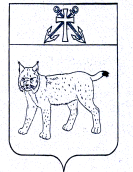 ПРОЕКТАДМИНИСТРАЦИЯ УСТЬ-КУБИНСКОГО МУНИЦИПАЛЬНОГО ОКРУГАПОСТАНОВЛЕНИЕс. Устьеот                                                                                                                         №О внесении изменений  в постановление администрации округа от  9 января 2023 года № 58 «О комиссии по соблюдению требований к служебному поведению муниципальных служащих и урегулированию конфликта интересов»В соответствии со  ст. 42 Устава округа администрация округаПОСТАНОВЛЯЕТ:1. В пункте 15.5 Приложения 1 к постановлению администрации округа  от  9 января 2023 года № 58 «О комиссии по соблюдению требований к служебному поведению муниципальных служащих и урегулированию конфликта интересов»  слова «использовать государственную информационную систему в области противодействия коррупции «Посейдон», в том числе для направления запросов» исключить.2. Приложение 2 к постановлению администрации округа от  9 января 2023 года № 58 «О комиссии по соблюдению требований к служебному поведению муниципальных служащих и урегулированию конфликта интересов» изложить в следующей редакции согласно приложению к настоящему постановлению.        3. Настоящее постановление вступает в силу со дня его официального опубликования.Глава округа                                                                                                      И.В. Быков                         Утвержден                                                                          постановлением администрации округа от ___________ № _____          (приложение)Состав комиссии по соблюдению требований к служебному поведению муниципальных служащих  и урегулированию конфликта интересов             «Утвержденпостановлением администрации округа от 09.01.2023 № 58(приложение 2) Семичев А.О. Семичев А.О.-первый заместитель главы округа, председатель комиссии;-первый заместитель главы округа, председатель комиссии; Комарова Е.Б. Комарова Е.Б.- заместитель главы округа, начальник отдела культуры, туризма и молодежи администрации округа, заместитель председателя комиссии;- заместитель главы округа, начальник отдела культуры, туризма и молодежи администрации округа, заместитель председателя комиссии;Тепляшова А.Н.Тепляшова А.Н.-  начальник отдела  обеспечения деятельности и кадровой работы администрации  округа, секретарь комиссии.-  начальник отдела  обеспечения деятельности и кадровой работы администрации  округа, секретарь комиссии.Члены комиссии:Члены комиссии:Братанова М.А.Братанова М.А.-депутат Представительного Собрания Усть-Кубинского муниципального округа (по согласованию);-депутат Представительного Собрания Усть-Кубинского муниципального округа (по согласованию);Вершинина М.А.Вершинина М.А.- управляющий делами администрации округа; - управляющий делами администрации округа; Евстафеев Л.Б.Евстафеев Л.Б.- начальник управления имущественных отношений администрации округа;- начальник управления имущественных отношений администрации округа;Крупеникова М.АКрупеникова М.А-председателя Общественного совета округа (по согласованию);-председателя Общественного совета округа (по согласованию);Соловьева С.П.Соловьева С.П.- председатель Усть-Кубинской районной  организации Профсоюза работников народного образования и науки Российской Федерации (по согласованию);- председатель Усть-Кубинской районной  организации Профсоюза работников народного образования и науки Российской Федерации (по согласованию);Смирнова О.В.Смирнова О.В.- начальник управления образования администрации округа;- начальник управления образования администрации округа;Сорокина Е.В.Сорокина Е.В.- начальник юридического отдела администрации округа;- начальник юридического отдела администрации округа;-представитель Управления по профилактике коррупционных правонарушений  Правительства области (по согласованию);-представитель Управления по профилактике коррупционных правонарушений  Правительства области (по согласованию);Тепляшова А.Д.Тепляшова А.Д.- председатель Усть-Кубинского районного отделения Всероссийской общественной организации ветеранов (пенсионеров) войны, труда, вооруженных сил и правоохранительных органов (по согласованию);- председатель Усть-Кубинского районного отделения Всероссийской общественной организации ветеранов (пенсионеров) войны, труда, вооруженных сил и правоохранительных органов (по согласованию);Фомичев С.Н.Фомичев С.Н.- заместитель главы округа.- заместитель главы округа.